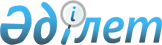 1999 жылға арналған мемлекеттік бюджетті әзірлеу Қазақстан Республикасы Білім, мәдениет және денсаулық сақтау министрлігінің бағдарламалары мен кіші бағдарламаларын бекіту туралыҚазақстан Республикасы Үкіметінің ҚАУЛЫСЫ 1998 жылғы 4 тамыз N 737

      "1999 жылға арналған республикалық бюджет туралы" Қазақстан Республикасы Заңының жобасын әзірлеудің кейбір мәселелері туралы" Қазақстан Республикасы Үкіметінің 1998 жылғы 25 шілдедегі N 703 P980703_ қаулысының 2-тармағын орындау үшін Қазақстан Республикасының Үкіметі ҚАУЛЫ ЕТЕДІ: 

      1. Қазақстан Республикасының Энергетика, индустрия және сауда министрлігі 1998 жылдың 3 тамызына дейін мерзімде Мемлекеттік бюджеттің қаражаты есебінен орындалатын мемлекеттік тапсырыс туралы үлгілік ережелерді әзірлеу жөніндегі нұсқаулықты әзірлесін және Қазақстан Республикасының Үкіметіне бекітуге ұсынсын. 

      2. Қазақстан Республикасының Білім, мәдениет және денсаулық сақтау министрлігі 1998 жылғы 10 тамызға дейін мерзімде 1, 2 және 3-қосымшаларға сәйкес мемлекеттік тапсырыстардың тізбесі бойынша Қазақстан Республикасының Энергетика, индустрия және сауда министрлігімен және Қаржы министрлігімен келісім бойынша Мемлекеттік тапсырыс туралы тәртіпті бекітсін. 

      3. Облыстар мен Астана және Алматы қалаларының әкімдері 1998 жылдың 1 желтоқсанына дейін мерзімде облыстық, қалалық, аудандық бюджеттердің және арнайы экономикалық аймақтар бюджеттерінің есебінен ұсталатын мемлекеттік мекемелердің тізбесін бекітсін. 

      4. Қазақстан Республикасының Білім, мәдениет және денсаулық сақтау министрлігі (1-қосымша), облыстық білім және мәдениет басқармалары (2- қосымша) және облыстық денсаулық сақтау басқармалары (3-қосымша) үшін бағдарламалар мен кіші бағдарламалардың тізбесін бекітсін. 

      5. 

      ЕСКЕРТУ. 5-тармақтың күші жойылды - ҚР Үкіметінің 1999.01.29. N 70 

               қаулысымен. P990070_ 

      6. Қазақстан Республикасының Білім, мәдениет және денсаулық сақтау министрлігі Қазақстан Республикасының Қаржы министрлігімен бірлесіп бір айлық мерзім ішінде Міндетті медициналық сақтандыру қоры жүйесінің қызметін реттейтін нормативтік құқықтық актілерді қолданылып жүрген заңдарға және осы қаулыға сәйкес келтіру жөнінде ұсыныс енгізсін.     7. Қазақстан Республикасының Қаржы министрлігі 1999 жылға арналған мемлекеттік бюджеттің жобасын қалыптастыру кезінде жұмыс берушілердің медициналық сақтандыру жөніндегі міндетті жарналарының тиісті бюджеттердің кірістеріне түсуін ескерсін.      Қазақстан Республикасының            Премьер-Министрі                                              Қазақстан Республикасы                                                     Үкіметінің                                              1998 жылғы 4 тамыздағы                                                  N 737 қаулысына                                                            1-қосымша       Қазақстан Республикасы Білім, мәдениет және денсаулық сақтау         министрлігінің республикалық бюджеттен қаржыландырылатын            бағдарламалары мен кіші бағдарламалары __________________________________________________________________________|N |          Атауы                    |  1998 жылғы  |  1999 жылға        |  |                                   | қаржыландыру |   арналған         |  |                                   |    нысаны    | қаржыландыру       |  |                                   |              |    нысаны          |__|___________________________________|______________|____________________|1 |Жалпы сипаттағы мемлекеттік        |              |                    |  |қызмет көрсетулер                  | Ұстауға      | Көрсетілген        |  |Республикалық деңгейде орындалатын |              | қызметтер          |  |мемлекеттік тапсырыстар            |              | үшін               |  | Білім беру саласындағы қолданбалы |              |                    |  |ғылыми зерттеулер                  |              |                    |  | Мәдениет саласындағы қолданбалы   |              |                    |  |ғылыми зерттеулер                  |              |                    |  | Денсаулық сақтау саласындағы      | Бұл да       | Ұстауға            |  |қолданбалы ғылыми зерттеулер       |              |                    |  |                                   |              |                    |4 |Білім                              |              |                    |  |Дарынды балаларды мемлекеттік      |              |                    |  |қолдау                             |              |                    |  |      Мемлекеттік мекемелер        |              |                    |  | Шымкент республикалық әскери      |              |                    |  |мектеп-интернаты                   |              |                    |  | Қарағанды республикалық әскери    |              |                    |  | мектеп-интернаты                  |              |                    |  |Б. Момышұлы атындағы Алматы        |              |                    |  | республикалық әскери мектеп-      |              |                    |  |интернаты                          |              |                    |  | А. Жұбанов атындағы Республикалық |              |                    |  | қазақ орта музыкалық мектеп-      |              |                    |  |интернаты                          |              |                    |  |Республикалық арнаулы физика-      |              |                    |  |математика мектеп-интернаты        |              |                    |  |Республикалық қазақ тілін терең-   |              |                    |  |детіп оқыту мектеп-интернаты       |              |                    |  |Республикалық спорттың ойындық     |              |                    |  |қысқы түрлері бойынша жоғары       |              |                    |  |спорттық шеберлікке баулу мектебі  |              |                    |  |Республикалық су спорты түрлерінің |              |                    |  |мамандандырылған балалар және жас  |              |                    |  |өспірімдер спорт мектебі           |              |                    |  |                                   |              |                    |  | Республикалық жоғары спорт шебер- |              |                    |  |лігі, спорттың қолданбалы түрлері- |              |                    |  |нің және спорт жеке сайыстары      |              |                    |  |мектебі                            |              |                    |  |Республикалық спорттың бұқаралық   |              |                    |  |түрлерінің жоғары шеберлік мектебі |              |                    |  |Орта білім беру жүйесін республика-| Ұстауға      | Орындалатын        |  |лық деңгейде ақпараттандыру        |              | жұмыстардың көлемі |  |                                   |              | бойынша            |  |Жалпы білім беру мекемелерінің     | Бұл да       | Бұл да             |  |оқушыларын оқулықтармен қамтамасыз |              |                    |  |ету                                |              |                    |  |Мектеп эксперименттерін мемлекеттік| Бұл да       | Бұл да             |  |қолдау                             |              |                    |  |Республикалық деңгейде орындалатын | Бұл да       | Бұл да             |  |мемлекеттік тапсырыстар            |              |                    |  | Мектеп олимпиадаларын өткізу      |              |                    |  |Арнаулы орта оқу орындарында білім,|              |                    |  |мәдениет, денсаулық сақтау және    |              |                    |  |спорт саласында кадрлар даярлау    |              |                    |  |Елдің ішінде және шетелдерде жоғары|              |                    |  |оқу орындарында білім, мәдениет    |              |                    |  |және денсаулық сақтау саласында    |              |                    |  |кадрлар даярлау                    |              |                    |  |Мемлекеттік мекемелер аппаратының  |              |                    |  |кадрларын қайта даярлау            |              |                    |  |Мемлекеттік мекемелердің кадрларын |              |                    |  |қайта даярлау                      |              |                    |  |Оқу-әдістемелік құралдарды әзірлеу |              |                    |  |                                   |              |                    |5 |Денсаулық сақтау                   |              |                    |  |Мамандандырылған медициналық       | Бұл да       | Ұстауға            |  |қызмет көрсету                     |              |                    |  |   Мемлекеттік мекемелер           |              |                    |  |Ұлы Отан соғысы мүгедектерінің     |              |                    |  |республикалық клиникалық госпиталі |              |                    |  |"Балбұлақ" республикалық балалар   |              |                    |  | сауықтыру-оңалту орталығы         |              |                    |  |Республикалық клиникалық-психиат-  |              |                    |  |лық аурухана                       |              |                    |  |Қазақ республикалық лепрозорийі    |              |                    |  |СПИД-тің алдын алу және онымен     |              |                    |  |күрес жөніндегі республикалық      |              |                    |  |орталық                            |              |                    |  |  Апаттар медицинасы орталығы      |  Бұл да      |   Бұл да           |  |  Сот-медициналық сараптама        |              |                    |  |     Мемлекеттік мекемелер         |              |                    |  | Республикалық сот медицинасы      |              |                    |  |орталығы                           |              |                    |  |Облыстық сот медицинасы бюролары   |              |                    |  |Республикалық деңгейде қауіпті     |              |                    |  |жұқпалы аурулардың алдын алу және  |              |                    |  |олармен күресу                     |              |                    |  |    Мемлекеттік мекемелер          |              |                    |  |Атырау, Арал теңізі, Ақтөбе,Орал   |              |                    |  |Талдықорған, Маңғыстау,            |              |                    |  |Шымкент, Қызылорда обаға күрес     |              |                    |  |станциялары                        |              |                    |  |Әуе көлігіндегі санитарлық-        |              |                    |  |эпидемиологиялық станция           |              |                    |  |Орталық жол санитарлық-            |              |                    |  |эпидемиологиялық станциясы         |              |                    |  |Ақмола жол санитарлық-эпидемиоло-  |              |                    |  |гиялық станциясы                   |              |                    |  |Республикалық деңгейде орындалатын |              |                    |  |"Туберкулез" бағдарламасы          |              |                    |  |                                   |              |                    |  | Мемлекеттік мекемелер             |              |                    |  |Туберкулез ғылыми-зерттеу          |Ұстауға       | Ұстауға            |  |институтының клиникасы             |              |                    |  |"Бурабай" республикалық балалар    | Бұл да       | Бұл да             |  |және ересектер туберкулез          |              |                    |  |санаторийі                         |              |                    |  |Орталықтандырылған сатып алу       | Бұл да       | Орындалатын        |  |                                   |              |жұмыстардың көлемі  |  |                                   |              |бойынша             |  |"Диабет" бағдарламасы              | Бұл да       | Бұл да             |  |Иммундық алдын алу (вакциналар)    | Бұл да       | Бұл да             |  |бағдарламасы                       |              |                    |  |Ұсталған қоғамдық тәртіп пен       | Бұл да       | Бұл да             |  |қауіпсіздікті бұзушыларды емдеу    |              |                    |  |                                   |              |                    |  |  Мемлекеттік мекемелер            |              |                    |  |Қатаң байқаудағы республикалық     |              |                    |  |психиатриялық аурухана             |              |                    |  |Республикалық деңгейде орындалатын | Бұл да       | Көрсетілген        |  |мемлекеттік тапсырыстар            |              | қызметтер үшін     |  |Халыққа салауатты өмір салтын      |              |                    |  |насихаттау                         |              |                    |  |Жұқпалы ауруларға қарсы күрес      |              |                    |  |Республикалық ғылыми-зерттеу       |              |                    |  |институттарының клиникаларында     |              |                    |  |мамандандырылған медициналық       |              |                    |  |көмектер көрсету                   |              |                    |  | Медициналық консультативтік       |              |                    |  |көмектер көрсету                   |              |                    |  |Балаларды оңалту                   |              |                    |  |Қанның запасын дайындау және       |              |                    |  |сақтау                             |              |                    |  |Арнаулы медициналық резервті сақтау|              |                    |  |Науқастарды шетелдерде емдеу       |              |                    |  |                                   |              |                    |8 |Демалысты ұйымдастыру және         |              |                    |  |мәдениет саласындағы қызмет        |              |                    |  |Мәдениет саласындағы қызметті      | Бұл да       |Ұстауға             |  |республикалық деңгейде ұйымдастыру |              |                    |  |және жүзеге асыру                  |              |                    |  |     Мемлекеттік мекемелер         |              |                    |  |Отырар мемлекеттік археологиялық   |              |                    |  |қорығы                             |              |                    |  |"Ордабасы" ұлттық тарихи-мәдени    |              |                    |  |қорығы                             |              |                    |  |Маңғыстау мемлекеттік тарихи-      |              |                    |  |мәдени қорығы                      |              |                    |  |"Ұлытау" тарихи-мәдени және табиғат|              |                    |  |қорығы                             |              |                    |  |"Әзірет Сұлтан" мемлекеттік тарихи-|              |                    |  |мәдени қорық-мұражайы              |              |                    |  |Абай атындағы Мемлекеттік тарихи-  |              |                    |  |мәдени және әдеби мемориалдық      |              |                    |  |қорық-мұражайы                     |              |                    |  |"Ежелгі тараз ескерткіштері"       |              |                    |  |мемлекеттік тарихи-мәдени қорық-   |              |                    |  |мұражайы                           |              |                    |  |Ақпараттардың республикалық деңгей-| Ұстауға      | Ұстауға            |  |де жалпы қол жетімділігін          |              |                    |  |қамтамасыз ету                     |              |                    |  |   Мемлекеттік мекемелер           |              |                    |  |Қазақстан Республикасының Ұлттық   |              |                    |  |кітапханасы                        |              |                    |  |Астана қаласындағы С. Сейфуллин    |              |                    |  |атындағы Қазақстан Республикасының |              |                    |  |Ұлттық кітапханасының филиалы      |              |                    |  |Жамбыл атындағы Мемлекеттік        |              |                    |  |республикалық жасөспірімдер        |              |                    |  | кітапханасы                       |              |                    |  |С. Бегалин атындағы Мемлекеттік    |              |                    |  |республикалық балалар кітапханасы  |              |                    |  |Зағип және нашар көретін азаматтар-|              |                    |  |ға арналған республикалық кітапхана|              |                    |  |Республикалық ғылыми кітапхана     |              |                    |  | Ұлттық фильмдер шығару            | Бұл да       | Орындалатын        |  |                                   |              |жұмыстардың көлемі  |  |                                   |              |бойынша             |  |                                   |              |                    |  |Мемлекеттік сыйлықтар              | Бұл да       | Бұл да             |  |                                   |              |                    |  |Президенттік сыйлықтар             |              |                    |  |Республикалық деңгейде орындалатын | Бұл да       | Бұл да             |  |мемлекеттік тапсырыстар            |              |                    |  |Тарихи-мәдени құндылықтарды        |              |                    |  |сақтау                             |              |                    |  |Спорт шараларын өткізу             |              |                    |  |Ойын-сауық шараларын өткізу        |              |                    |  |Жоғары жетістіктер спорты          |              |                    |  |Балалармен мәдени шаралар өткізу   |              |                    |  |Мемлекет қайраткерлерін есте       |              |                    |  |қалдыру                            |              |                    |  |                                   |              |                    |13|Экономикалық қызметке байланысты   |              |                    |  |басқа да қызмет көрсетулер         |              |                    |  |Республикалық деңгейдегі әкімшілік | Ұстауға      |Ұстауға             |  |шығындары                          |              |                    |  |Орталық органның аппараты          |              |                    |  |Республикалық деңгейде орындалатын | Бұл да       |Көрсетілген         |  |мемлекеттік тапсырыстар            |              |қызметтер           |  |                                   |              |үшін                |  |Үйлерді күту және қызметкерлердің  |              |                    |  |қызметін қамтамасыз ету            |              |                    |__|___________________________________|______________|____________________

                                                Қазақстан Республикасы                                                     Үкіметінің                                                1998 жылғы 4 тамыздағы                                                   N 737 қаулысына                                                        2-қосымша    Жергілікті бюджеттерден қаржыландырылатын облыстық білім және   мәдениет басқармаларының бағдарламалары мен кіші бағдарламалары     __________________________________________________________________________|N |          Атауы                    |  1998 жылғы  |  1999 жылға        |  |                                   | қаржыландыру |   арналған         |  |                                   |    нысаны    | қаржыландыру       |  |                                   |              |    нысаны          |__|___________________________________|______________|____________________|4 |Бiлiм                              |              |                    |  |Жергiлiктi деңгейдегi әкiмшiлiк    |Ұстауға       |Ұстауға             |  |шығындары                          |              |                    |  | Облыстық бiлiм беру басқармалары  |              |                    |  | Аудандық бiлiм беру бөлiмдерi     |              |                    |  | Қалалық бiлiм беру бөлiмдерi      |              |                    |  |Мектеп жасына дейiнгi балаларды    |Бұл да        |Бұл да              |  |баулу                              |              |                    |  |Жергiлiктi деңгейде жалпы бiлiм    |Бұл да        |Бұл да              |  |беретiн оқыту                      |              |                    |  | Мемлекеттiк мекемелер             |              |                    |  |Бастауыш, толық емес орта және орта|              |                    |  |мектептер                          |              |                    |  | Мектеп-интернаттар                |              |                    |  | Арнаулы мектептер                 |              |                    |  | Арнаулы мектеп-интернаттар        |              |                    |  | Спорт мектептері                  |              |                    |  | Айрықша режимдегі мектеп-интер-   |              |                    |  |наттар                             |              |                    |  |Кәсіптік-техникалық оқыту          |Бұл да        |Бұл да              |  | Мемлекеттік мекемелер             |              |                    |  |Кәсіптік-техникалық мектептер      |              |                    |  |Арнаулы кәсіптік-техникалық        |              |                    |  |мектептер                          |              |                    |  |Жергілікті деңгейде орта білім беру|              |                    |  |жүйелерін ақпараттандыру           |Бұл да        |Орындалатын         |  |                                   |              |жұмыстардың         |  |                                   |              |көлемі бойынша      |  |Жергілікті деңгейде орындалатын    |Бұл да        |Көрсетілген         |  |мемлекеттік тапсырыстар            |              |қызметтер үшін      |  |Ересек халықты орта біліммен       |              |                    |  |қамтамасыз ету                     |              |                    |  |Арнаулы орта оқу орындарында білім,|              |                    |  |мәдениет және денсаулық сақтау     |              |                    |  |саласында кадрларды даярлау        |              |                    |  |Мемлекеттік мекемелердің кадрларын |              |                    |  |қайта даярлау                      |              |                    |8 |Демалысты және мәдениет саласындағы|              |                    |  |қызметті ұйымдастыру               |              |                    |  |Жергілікті деңгейде ақпараттың     |              |                    |  |жалпы қол жетімділігін қамтамасыз  |Бұл да        |Ұстауға             |  |ету                                |              |                    |  | Мемлекеттік мекемелер             |              |                    |  |Кітапханалар                       |              |                    |  |Жергілікті деңгейде орындалатын    |              |                    |  |мемлекеттік тапсырыстар            |              |                    |  | Мәдени-демалысты ұйымдастыру      |Субсиядиялау  |Көрсетілген         |  |                                   |              |қызметтер үшін      |  | Театрлық-ойын сауық шаралары      |Бұл да        |Бұл да              |  | Балалармен мәдени шаралар өткізу  |Ұстауға       |Бұл да              |  | Спорттық шаралар өткізу           |Бұл да        |Бұл да              |  | Ойын-сауық шараларын өткізу       |Бұл да        |Бұл да              |  | Тарихи-мәдени құндылықтарды       |Бұл да        |Бұл да              |  |сақтау                             |              |                    |  |                                   |              |                    |13|Экономикалық қызметке байланысты   |              |                    |  |басқа да көрсетулер                |              |                    |  |Жергілікті деңгейде әкімшілік      |Бұл да        |Ұстауға             |  |шығындары                          |              |                    |  | Облыстық басқармалардың аппараты  |              |                    |  |Жергілікті деңгейде орындалатын    |Бұл да        |Көрсетілген         |  |мемлекеттік тапсырыстар            |              |қызметтер үшін      |  | Үйлерді күту және қызметкерлердің |              |                    |  |қызметін қамтамасыз ету            |              |                    |__|___________________________________|______________|____________________                                              Қазақстан Республикасы                                                    Үкіметінің                                              1998 жылғы 4 тамыздағы                                                 N 737 қаулысына                                                       3-қосымша    Жергілікті бюджеттерден қаржыландырылатын облыстық денсаулық сақтау           басқармаларының бағдарламалары мен кіші бағдарламалары     __________________________________________________________________________|N |          Атауы                    |  1998 жылғы  |  1999 жылға        |  |                                   | қаржыландыру |   арналған         |  |                                   |    нысаны    | қаржыландыру       |  |                                   |              |    нысаны          |__|___________________________________|______________|____________________|5 |Денсаулық сақтау                   |              |                    |  |Жергiлiктi деңгейдегi әкiмшiлiк    |Ұстауға       |Ұстауға             |  |шығындары                          |              |                    |  | Облыстық  басқармалардың аппараты |              |                    |  | Жергілікті деңгейдегі             |              |                    |  | мамандандырылған ауруханалар      |Бұл да        |Бұл да              |  |                                   |              |                    |  | Мемлекеттік мекемелер             |              |                    |  |Облыстық клиникалық психоневороло- |              |                    |  |гиялық ауруханалар                 |              |                    |  | Инфекциялық ауруханалар           |Бұл да        |Бұл да              |  |Жергілікті деңгейдегі медициналық  |              |                    |  |орталықтар                         |              |                    |  |                                   |              |                    |  | Мемлекеттік мекемелер             |              |                    |  |                                   |              |                    |  | СПИД-тің алдын алу және оған      |              |                    |  | қарсы күрес жөніндегі облыстық    |              |                    |  |орталықтар                         |              |                    |  |Облыстық санитарлық-               |              |                    |  | эпидемиологиялық станциялар       |              |                    |  |Жергілікті деңгейде орындалатын    |              |                    |  |"Туберкулез" бағдарламасы          |              |                    |  |                                   |              |                    |  | Мемлекеттік мекемелер             |              |                    |  |                                   |              |                    |  |                                   |              |                    |  |Туберкулез ауруханалары            |              |                    |  |Туберкулез диспансерлері           |              |                    |  |Туберкулез санаторийлері           |              |                    |  |Иммундық алдын алуды жүргізу       |Бұл да        |Орындалатын         |  |                                   |              |жұмыстардың         |  |                                   |              |көлемі бойынша      |  |                                   |              |                    |  |Індетке қарсы күрес                |Бұл да        |Көрсетілген         |  |Жергілікті деңгейде орындалатын    |              |қызметтер үшін      |  |мемлекеттік тапсырыстар            |              |                    |  |                                   |              |                    |  |Қанның запасын дайындау және сақтау|              |                    |  |Қорларды ұстау үлгілері бойынша    |              |                    |  |бастапқы медициналық-санитарлық    |              |                    |  |көмектер көрсету                   |              |                    |  |Халыққа медициналық көмек көрсету- |              |                    |  |дің кепілдікті көлемін көрсету     |              |                    |  | Жедел жәрдем көрсету              |              |                    |  | Облыстар халқының денсаулығын     |              |                    |  | қорғау жөніндегі басқа да қызмет  |              |                    |  | көрсетулер                        |              |                    |  |                                   |              |                    |13|Экономикалық қызметке байланысты   |              |                    |  | басқа да қызмет көрсетулер        |Ұстауға       |Көрсетілген         |  | Жергілікті деңгейде орындалатын   |              |қызметтер үшін      |  |мемлекеттік тапсырыстар            |              |                    |  |Үйлерді күту және қызметкерлердің  |              |                    |  |қызметін қамтамасыз ету            |              |                    |__|___________________________________|______________|____________________
					© 2012. Қазақстан Республикасы Әділет министрлігінің «Қазақстан Республикасының Заңнама және құқықтық ақпарат институты» ШЖҚ РМК
				